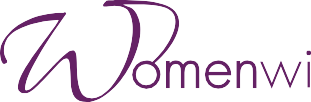 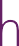 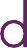 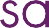 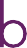 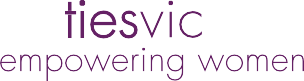 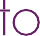 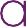 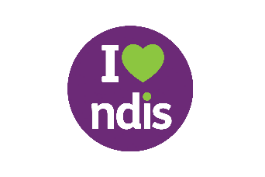 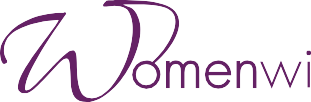 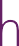 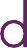 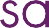 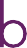 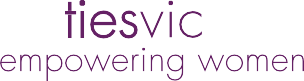 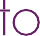 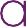 NDIS and women with disabilities forumAre you a woman with disability living in Moreland, Hume or nearby?Would you like to hear from other women sharing their experiences of the NDIS? Do you have questions about your plan that you would like answers for?Are services that understand the needs of women with disabilities important to you?Time		10:00AM – 2:00PM Day		Wednesday 29th MayLocation	Concert Hall East - Moreland City Council  		90 Bell Street, CoburgLunch ProvidedThis is an event for women with disabilities only Register for this event by C.O.B Thurs 23rd May using the EventBrite link on the WDV website:https://www.wdv.org.au/InnerNorthForum If you would like to discuss access or dietary requirements, need more information or assistance to register, please contact Jane Oldfield at jane.oldfield@wdv.org.au or on 9286 7800If needing an interpreter please register as soon as possible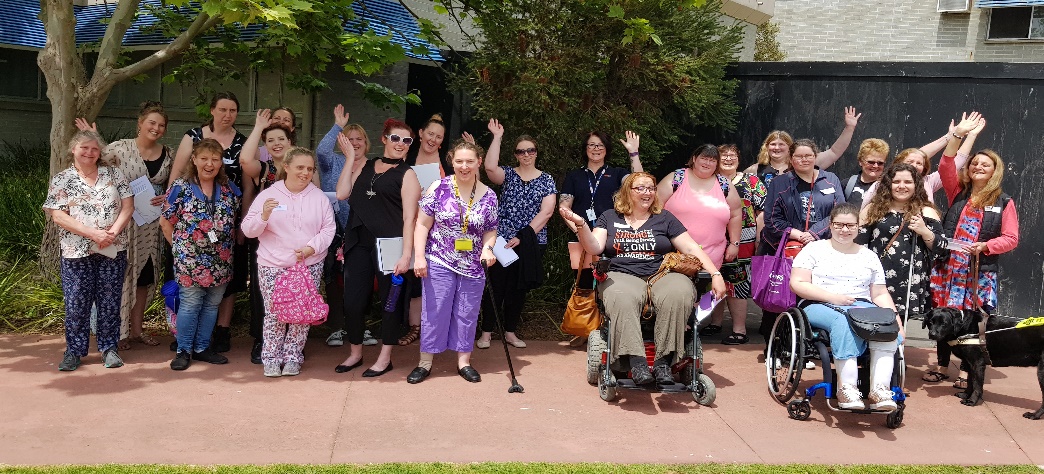 